Autocertificazione – art. 47 D.P.R. 28.12.2000, n. 445Il/La sottoscritto/a …………………………………………………………………………………. C.S. consapevole delle responsabilità in caso di dichiarazioni false e mendaci (art.75-76, D.P.R. 445/00), ai fini della corresponsione del MOF (Fondo dell’Istituzione Scolastica) DICHIARAdi avere svolto le seguenti attività nell’A.S. 2022/2023, come da lettera di incarico prot._____ del ________Finanziamento specifico – altre risorseData ___________________							                 Firma ___________________________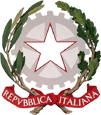 ISTITUTO COMPRENSIVO “GIUSEPPE TALIERCIO”Via Commercio, 1 MARINA DI CARRARA (MS) tel. 0585/788353 fax 0585/788372 C.F.91019490456 – codice univoco: UF61Y1MSIC815001@PEC.ISTRUZIONE.ITmsic815001@istruzione.gov.itwww.comprensivotaliercio.edu.it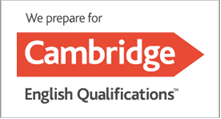 Indicarecon unaXFunzioneEventuali annotazioniAttività di assistenza qualificata agli alunni diversamente abili – attività di pronto soccorso e prima assistenza, con controllo periodico del materiale sanitario del primo soccorso e delle giacenze, segnalazione delle scorte in via di esaurimento. (SECONDARIA) Attività di assistenza qualificata agli alunni diversamente abili – attività di pronto soccorso e prima assistenza, con controllo periodico del materiale sanitario del primo soccorso e delle giacenze, segnalazione delle scorte in via di esaurimento. (PRIMARIA)Attività di assistenza qualificata agli alunni diversamente abili – attività di pronto soccorso e prima assistenza, con controllo periodico del materiale sanitario del primo soccorso e delle giacenze, segnalazione delle scorte in via di esaurimento. (INFANZIA)IndicareCon unaXFunzioneEventuali annotazioniOre aggiuntive straordinarioRilevazione d’ufficioSostituzione colleghi assenti (intensificazione)Rilevazione d’ufficioSpostamento sede per sostituzione colleghi assentiRilevazione d’ufficioAssistenza alunni InfanziaSupporto alla Scuola dell’InfanziaSupporto amministrativo collaborazione e coordinamento con direzione e servizi esterniSupporto e collaborazione somministrazione farmaci salvavitaSupporto e gestione / organizzazione / allestimento eventi premiazioniBreve descrizionevalorizzazioneMaggior impegno per lo svolgimento di attività progettuali Breve descrizioneSupporto servizio mensa – doppio turnoSupporto servizio progetto 0 – 6 Pulizia locali scolastici inizio anno - dal 1/09 al 14/09Interventi di piccola manutenzioneSupporto ai servizi comunali – rilevazione presenza servizio mensa